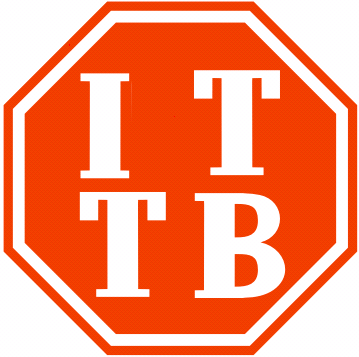 INFORMES DE CONTROL INTERNOINFORMES DE CONTROL INTERNOINFORMES DE CONTROL INTERNOINFORMES DE CONTROL INTERNOCEV-FR-014INFORMES DE CONTROL INTERNOINFORMES DE CONTROL INTERNOINFORMES DE CONTROL INTERNOINFORMES DE CONTROL INTERNOVERSION  1INFORMES DE CONTROL INTERNOINFORMES DE CONTROL INTERNOINFORMES DE CONTROL INTERNOINFORMES DE CONTROL INTERNOFecha de EmisiónINFORMES DE CONTROL INTERNOINFORMES DE CONTROL INTERNOINFORMES DE CONTROL INTERNOINFORMES DE CONTROL INTERNO27/08/2018NOMBRE DEL INFORME:NOMBRE DEL INFORME:NOMBRE DEL INFORME:NOMBRE DEL INFORME:NOMBRE DEL INFORME:NOMBRE DEL INFORME:INFORME ANUAL DE AUDITORIA INTERNA VIGENCIA 2022INFORME ANUAL DE AUDITORIA INTERNA VIGENCIA 2022INFORME ANUAL DE AUDITORIA INTERNA VIGENCIA 2022INFORME ANUAL DE AUDITORIA INTERNA VIGENCIA 2022INFORME ANUAL DE AUDITORIA INTERNA VIGENCIA 2022INFORME ANUAL DE AUDITORIA INTERNA VIGENCIA 2022FECHA DE PRESENTACIONFECHA DE PRESENTACIONPERIODO INFORMADODEL 1 DE ENERO DEL 2022 AL 15 DE DICIEMBRE DEL 2022DEL 1 DE ENERO DEL 2022 AL 15 DE DICIEMBRE DEL 2022OBJETIVOOBJETIVOOBJETIVOOBJETIVOOBJETIVOOBJETIVOPresentar informe de avances de los planes de mejoramiento interno por procesos suscritos con la I.T.T.B.Presentar informe de avances de los planes de mejoramiento interno por procesos suscritos con la I.T.T.B.Presentar informe de avances de los planes de mejoramiento interno por procesos suscritos con la I.T.T.B.Presentar informe de avances de los planes de mejoramiento interno por procesos suscritos con la I.T.T.B.Presentar informe de avances de los planes de mejoramiento interno por procesos suscritos con la I.T.T.B.Presentar informe de avances de los planes de mejoramiento interno por procesos suscritos con la I.T.T.B.ALCANCEALCANCEALCANCEALCANCEALCANCEALCANCEUn Plan de Mejoramiento Auditoria Interna No 001 al Comité de Conciliación y Defensa Jurídica de la I.T.T.B.Un Plan de Mejoramiento Auditoria Interna No 002 al Sistema de Gestión Documental.Un Plan de Mejoramiento Auditoria Interna No 003 al proceso jurídico y contratación.Un Plan de Mejoramiento Auditoria Interna No 004 al proceso seguridad vial y transporte público.Un Plan de Mejoramiento Auditoria Interna No 005 al proceso Gestión Administrativa.Un Plan de Mejoramiento Auditoria Interna No 001 al Comité de Conciliación y Defensa Jurídica de la I.T.T.B.Un Plan de Mejoramiento Auditoria Interna No 002 al Sistema de Gestión Documental.Un Plan de Mejoramiento Auditoria Interna No 003 al proceso jurídico y contratación.Un Plan de Mejoramiento Auditoria Interna No 004 al proceso seguridad vial y transporte público.Un Plan de Mejoramiento Auditoria Interna No 005 al proceso Gestión Administrativa.Un Plan de Mejoramiento Auditoria Interna No 001 al Comité de Conciliación y Defensa Jurídica de la I.T.T.B.Un Plan de Mejoramiento Auditoria Interna No 002 al Sistema de Gestión Documental.Un Plan de Mejoramiento Auditoria Interna No 003 al proceso jurídico y contratación.Un Plan de Mejoramiento Auditoria Interna No 004 al proceso seguridad vial y transporte público.Un Plan de Mejoramiento Auditoria Interna No 005 al proceso Gestión Administrativa.Un Plan de Mejoramiento Auditoria Interna No 001 al Comité de Conciliación y Defensa Jurídica de la I.T.T.B.Un Plan de Mejoramiento Auditoria Interna No 002 al Sistema de Gestión Documental.Un Plan de Mejoramiento Auditoria Interna No 003 al proceso jurídico y contratación.Un Plan de Mejoramiento Auditoria Interna No 004 al proceso seguridad vial y transporte público.Un Plan de Mejoramiento Auditoria Interna No 005 al proceso Gestión Administrativa.Un Plan de Mejoramiento Auditoria Interna No 001 al Comité de Conciliación y Defensa Jurídica de la I.T.T.B.Un Plan de Mejoramiento Auditoria Interna No 002 al Sistema de Gestión Documental.Un Plan de Mejoramiento Auditoria Interna No 003 al proceso jurídico y contratación.Un Plan de Mejoramiento Auditoria Interna No 004 al proceso seguridad vial y transporte público.Un Plan de Mejoramiento Auditoria Interna No 005 al proceso Gestión Administrativa.Un Plan de Mejoramiento Auditoria Interna No 001 al Comité de Conciliación y Defensa Jurídica de la I.T.T.B.Un Plan de Mejoramiento Auditoria Interna No 002 al Sistema de Gestión Documental.Un Plan de Mejoramiento Auditoria Interna No 003 al proceso jurídico y contratación.Un Plan de Mejoramiento Auditoria Interna No 004 al proceso seguridad vial y transporte público.Un Plan de Mejoramiento Auditoria Interna No 005 al proceso Gestión Administrativa.FUENTE DEL DATOFUENTE DEL DATOFUENTE DEL DATOFUENTE DEL DATOFUENTE DEL DATOFUENTE DEL DATOSeguimiento a Planes de Mejoramiento de acuerdo a lo evidenciado y soportado por cada una de las competenciasSeguimiento a Planes de Mejoramiento de acuerdo a lo evidenciado y soportado por cada una de las competenciasSeguimiento a Planes de Mejoramiento de acuerdo a lo evidenciado y soportado por cada una de las competenciasSeguimiento a Planes de Mejoramiento de acuerdo a lo evidenciado y soportado por cada una de las competenciasSeguimiento a Planes de Mejoramiento de acuerdo a lo evidenciado y soportado por cada una de las competenciasSeguimiento a Planes de Mejoramiento de acuerdo a lo evidenciado y soportado por cada una de las competenciasINFORMEINFORMEINFORMEINFORMEINFORMEINFORMENota: Los Planes de Mejoramiento se encuentran archivados en sus correspondientes carpetas con sus respectivos avances de cumplimiento y están relacionados en el inventario documentalCONCLUSIONES Y RECOMENDACIONESSe insta a los responsables de cada proceso a realizar su respectivo monitoreo y seguimiento en las metas y acciones suscritas en los planes de mejoramientos internos, que permitan el cumplimiento de objetivos en el proceso.(ORIGINAL FIRMADO)______________________________SANDRA LINEY ALHUCEMA AREVALOAsesora de Control Interno Nota: Los Planes de Mejoramiento se encuentran archivados en sus correspondientes carpetas con sus respectivos avances de cumplimiento y están relacionados en el inventario documentalCONCLUSIONES Y RECOMENDACIONESSe insta a los responsables de cada proceso a realizar su respectivo monitoreo y seguimiento en las metas y acciones suscritas en los planes de mejoramientos internos, que permitan el cumplimiento de objetivos en el proceso.(ORIGINAL FIRMADO)______________________________SANDRA LINEY ALHUCEMA AREVALOAsesora de Control Interno Nota: Los Planes de Mejoramiento se encuentran archivados en sus correspondientes carpetas con sus respectivos avances de cumplimiento y están relacionados en el inventario documentalCONCLUSIONES Y RECOMENDACIONESSe insta a los responsables de cada proceso a realizar su respectivo monitoreo y seguimiento en las metas y acciones suscritas en los planes de mejoramientos internos, que permitan el cumplimiento de objetivos en el proceso.(ORIGINAL FIRMADO)______________________________SANDRA LINEY ALHUCEMA AREVALOAsesora de Control Interno Nota: Los Planes de Mejoramiento se encuentran archivados en sus correspondientes carpetas con sus respectivos avances de cumplimiento y están relacionados en el inventario documentalCONCLUSIONES Y RECOMENDACIONESSe insta a los responsables de cada proceso a realizar su respectivo monitoreo y seguimiento en las metas y acciones suscritas en los planes de mejoramientos internos, que permitan el cumplimiento de objetivos en el proceso.(ORIGINAL FIRMADO)______________________________SANDRA LINEY ALHUCEMA AREVALOAsesora de Control Interno Nota: Los Planes de Mejoramiento se encuentran archivados en sus correspondientes carpetas con sus respectivos avances de cumplimiento y están relacionados en el inventario documentalCONCLUSIONES Y RECOMENDACIONESSe insta a los responsables de cada proceso a realizar su respectivo monitoreo y seguimiento en las metas y acciones suscritas en los planes de mejoramientos internos, que permitan el cumplimiento de objetivos en el proceso.(ORIGINAL FIRMADO)______________________________SANDRA LINEY ALHUCEMA AREVALOAsesora de Control Interno Nota: Los Planes de Mejoramiento se encuentran archivados en sus correspondientes carpetas con sus respectivos avances de cumplimiento y están relacionados en el inventario documentalCONCLUSIONES Y RECOMENDACIONESSe insta a los responsables de cada proceso a realizar su respectivo monitoreo y seguimiento en las metas y acciones suscritas en los planes de mejoramientos internos, que permitan el cumplimiento de objetivos en el proceso.(ORIGINAL FIRMADO)______________________________SANDRA LINEY ALHUCEMA AREVALOAsesora de Control Interno 